Supplementary informationPurinergic targeting enhances immunotherapy of CD73+ solid tumors with piggyBac-engineered chimeric antigen receptor natural killer cellsJiao Wang1, Kyle B. Lupo1, Andrea M. Chambers1, Sandro Matosevic1,21Department of Industrial and Physical Pharmacy, Purdue University, West Lafayette, Indiana, United States2 Center for Cancer Research, Purdue University, West Lafayette, Indiana, United StatesRunning title: CD73 targeting enhances immunotherapy with CAR-NK cells Keywords: NK cells, adenosine, CD73, chimeric antigen receptor, cancer immunotherapyCorresponding author: Sandro Matosevic, Purdue University, 575 Stadium Mall Drive, Robert E. Heine Pharmacy Building, West Lafayette, IN, 47907 USA. Phone: +1 765 494 1400. E-mail: sandro@purdue.edu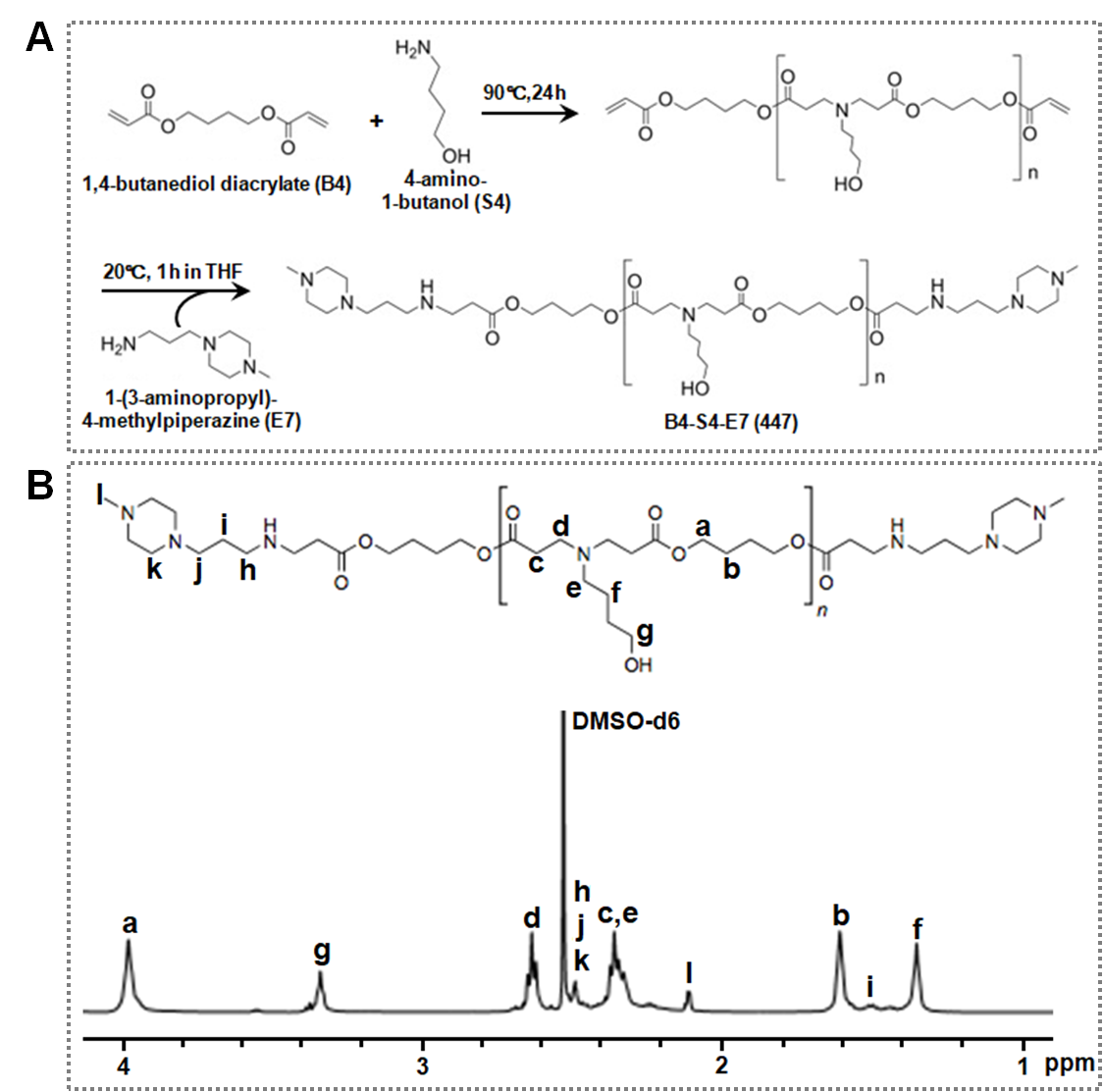 Figure S1. (A) Scheme of the synthesis of PBAE 447. (B) 1 H NMR spectra of PBAE 447 polymer in DMSO-d6. 1 H NMR spectra of PBAE447 was measured by NMR spectrometers (Bruker DRX500-2)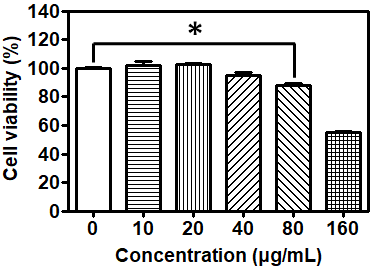 Figure S2. Cell viability of  NK-92 cells after incubation with PBAE 447 polymer  at various concentrations for 52 h. Data are presented as the mean ± SEM (n = 4). *P < 0.05.     In vitro cytotoxicity was examined by the CCK-8 assay. Briefly, NK-92 cells were seeded into a 96-well plate (4 × 104/well, in 100 μL complete cell culture medium), and incubated with PBAE at different concentrations (10, 20, 40, 80, and 160 μg/mL) for 52 h. Then, CCK-8 solutions were added (10 μL/well) into each well and the cells were incubated at 37 ℃ for another 1 h. After that, the absorbance was determined at 450 nm by a microplate reader (BioTek Synergy 4).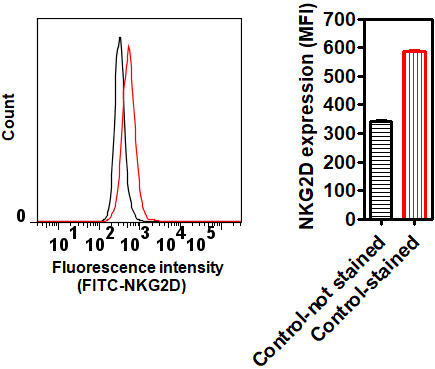 Figure S3. Flow cytometric analyses of NKG2D expression in NK-92 cells. NK-92 cells were stained with FITC-NKG2D and positive staining was analyzed. Data are presented as the mean ± SEM (n = 4). 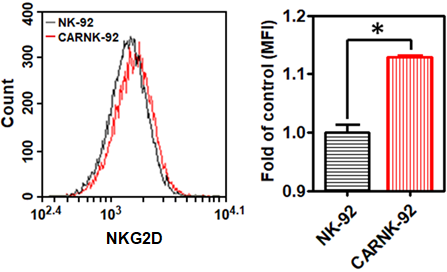 Figure S4. The mean fluorescence intensity (MFI) of NKG2D expression following 5 days’ continuous culture of NKG2D.CAR-NK-92 cells. Data are presented as the mean ± SEM (n = 3). *P < 0.05.   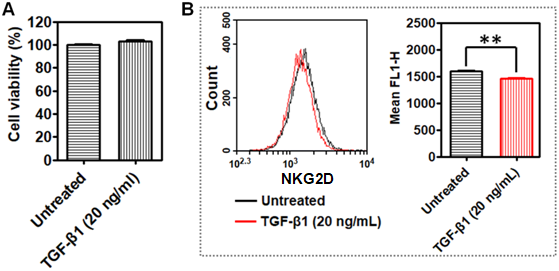 Figure S5. (A) Cell viability of NK-92 cells after incubation with TGF-β1 for 24 h.  (B) The effect of TGF-β1 treatment on NKG2D expression by NK-92 cells. Data are presented as the mean ± SEM (n = 3). ** P < 0.01. NK-92 cells were seeded into a 24-well plate (2 × 105/well, in 500 μL complete cell culture medium), and incubated with TGF-β1 at a final concentration of 20 ng/mL for 24 h. For cytotoxicity determination, 100 μL of cell culture medium was collected from each well and transferred into a 96-well plate. CCK-8 solutions were added (10 μL/well) into each well and the cells were incubated at 37 ℃ for another 1 h. After that, the absorbance was determined at 450 nm by a microplate reader (BioTek Synergy 4).To investigate NKG2D expression, the remaining cells were collected and stained with FITC-conjugated NKG2D antibody (clone 1D11, BioLegend) and analyzed using a BD Accuri C6 Plus cytometer (Becton Dickinson).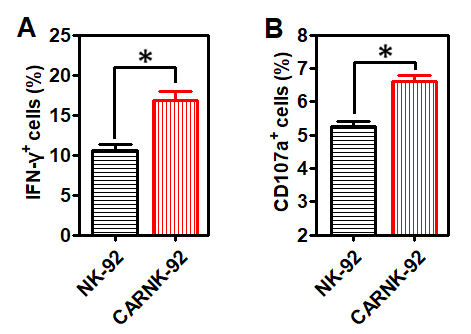 Figure S6. (A) Percentage of NK cells producing IFN-γ intracellularly measured by flow cytometry. (B) Degree of degranulation of NK cells expressed as % CD107a+ cells. 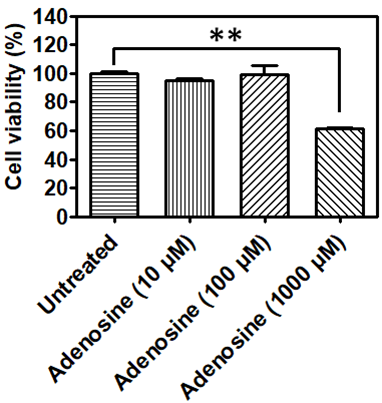 Figure S7. Cell viability of NK-92 cells after incubation with adenosine (ADO) at various concentrations for 24 h. Data are presented as the mean ± SEM (n = 4). ** P < 0.01.       In vitro cytotoxicity was examined by the CCK-8 assay. Briefly, NK-92 cells were seeded into a 24-well plate (2 × 105/well, in 500 μL complete cell culture medium), and incubated with PBAE at different concentrations (10, 100, and 1000 μg/mL) for 24 h. Then, 100 μL of cell culture medium was collected from each well and put into a 96-well plate. CCK-8 solutions were added (10 μL/well) into each well and the cells were incubated at 37 ℃ for another 1 h. After that, the absorbance was determined at 450 nm by a microplate reader (BioTek Synergy 4).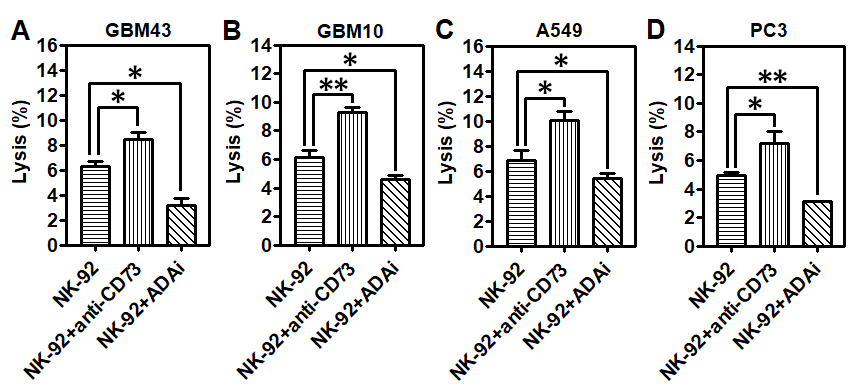 Figure S8. Lytic activity of NK-92 cells against (A) GBM43, (B) GBM10, (C) A549 or (D) PC3 cells, in the presence of anti-CD73 antibody (10 μg/mL) and adenosine deaminase inhibitor (ADAi) EHNA (30 µM), respectively. Data are presented as the mean ± SEM (n = 4). *P < 0.05, **P < 0.01.The lytic activity of NK-92 cells against GBM43, GBM10, A549 or PC3 cells in the presence of anti-CD73 (clone 7G2, ThermoFisher Scientific) or an adenosine deaminase inhibitor (EHNA hydrochloride) was analyzed using the 7-AAD/CFSE assay according to the procedure described earlier in Materials and Methods (2.9). The final concentrations of anti-CD73 antibody and EHNA hydrochloride were 10 μg/mL and 30 μM, respectively.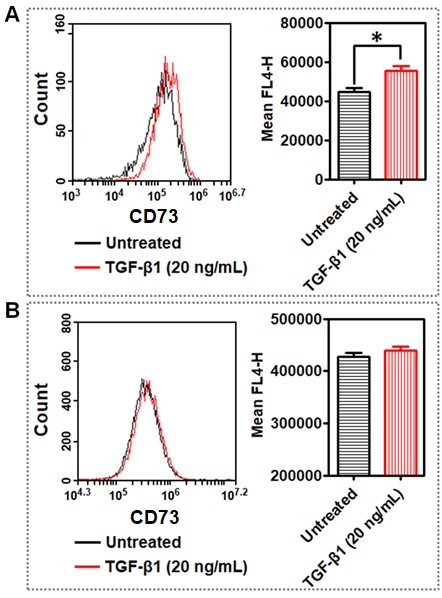 Figure S9. CD73 expression on (A) A549 and (B) GBM10 cells after treatment with TGF-β1 for 24 h. Data are presented as the mean ± SEM (n = 3). * P < 0.05. A549 or GBM10 cells (2 × 105/well, in 500 μL complete cell culture medium) were seeded into a 24-well plate overnight for attachment. Then, TGF-β1 was added into wells at a final concentration of 20 ng/mL. After incubation for 24 h, the cells were collected and stained with APC-conjugated mouse anti-human CD73 (clone AD2, BD Biosciences) and APC mouse IgG1, κ isotype (clone MOPC-21, BioLegend) for 30 min at 4 °C, respectively. Then, cells were assessed for expression of CD73 using a BD Accuri C6 Plus cytometer (Becton Dickinson).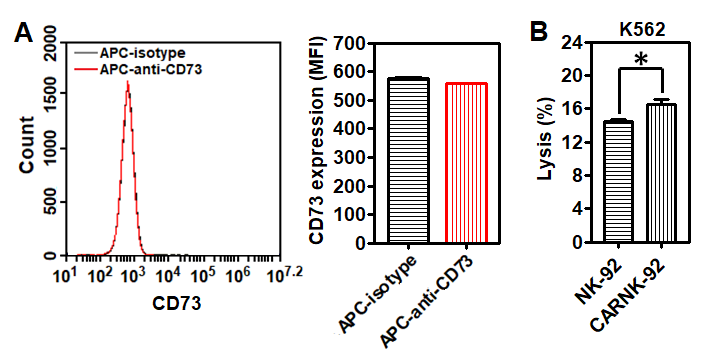 Figure S10. (A) CD73 expression on K562 cells. (B) Lytic activity of NK-92 and piggyBac-NKG2D.CAR-NK-92 cells against CD73- K562 cells. Data are presented as the mean ± SEM (n = 4). *P < 0.05. Human chronic myeloid leukemia cells (K562) cells were purchased from ATCC and maintained in RPMI 1640 supplemented with 10% FBS, 100 U/mL penicillin, 100 µg/mL streptomycin.For CD73 expression measurement, K562 cells (106/sample) were stained with APC-conjugated mouse anti-human CD73 (clone AD2, BD Biosciences) and APC mouse IgG1, κ isotype (clone MOPC-21, BioLegend) for 30 min at 4 °C, respectively. Then, cells were assessed for expression of CD73 using a BD Accuri C6 Plus cytometer (Becton Dickinson).NK cell-mediated cytotoxicity against K562 was analyzed using a 7-AAD/CFSE assay (Cayman Chemical). Briefly, target cells (K562) were labeled with CFSE and seeded into 24-well plates. Then, effector cells (NK-92 or CAR.NK-92) were added at a E:T ratios of 10:1, and co-cultured with target cells for 4 h. Finally, the cells were collected and stained with 7-AAD and cytotoxicity was measured by ﬂow cytometry using a BD Accuri C6 Plus flow cytometer (Becton Dickinson).